Солнцу и ветру навстречу,
На битву и доблестный труд,
Расправив упрямые плечи,
Вперёд комсомольцы идут!..Те, кто тревог не боится,
Кто сердцем дорогу нашёл,
Кто смело к победе стремится, -
Такие идут в комсомол…	«Не расстанусь с комсомолом, буду вечно молодым…»		Лев Ошанин   29 октября 2013 года исполнилось 95 лет со дня рождения ВЛКСМ -Всесоюзного Ленинского  Коммунистического Союза Молодёжи -организации,   через  которую   прошло  более  160 миллионов  молодых людей  всех наций и народностей СССР.    В рамках военно-патриотической направленности работы МБОУ средней общеобразовательной школы № 177 Ленинского района  г. Нижнего Новгорода была организована  и проведена временная выставка, посвящённая  95-летию со дня рождения ВЛКСМ.    Авторами данной идеи выступили учителя школы и одновременно педагоги  дополнительного образования Балюк Елена Вячеславовна и Носырева Елена Рудольфовна.     На подготовительном этапе на уроках труда и  на кружке у Носыревой Е.Р. обучающиеся выполнили работы по созданию стендов и витрин. Активистами военно-патриотического клуба «Факел» под руководством руководителя Музея Боевой Славы  и учителя истории Балюк Е.В.  была проведена поисково- исследовательская работа по сбору материалов для оформления выставки. За короткий срок в ходе работы были найдены редкие материалы и сведения из фондов школьного музея, исследованы семейные реликвии обучающихся. Ребята проинтервьюировали своих родственников и педагогов школы - бывших членов ВЛКСМ.         Созданная выставка превзошла все ожидания. Среди экспонатов  оказались уникальные, это : и простреленный комсомольский билет бойца времён Великой Отечественной войны, материал о вступлении в комсомол  Чолпонбая Тулебердиева - первого Героя Советского Союза 160/ 89 Гвардейской Белгородско-Харьковской  Краснознамённой ордена Суворова стрелковой дивизии, истории боевого пути   которой посвящён Музей Боевой Славы школы № 177. Чолпонбай совершил подвиг подобный подвигу Александра Матросова - закрыл свом телом огненную амбразуру вражеского дзота.  А  незадолго  до этого подвига он вступил в комсомол. В книге А.Гринько «Двести героических дней» так говорится об этом событии: «Накануне захвата плацдарма на западном берегу Дона в партийную и комсомольскую организацию полка было подано много заявлений. Солдаты, сержанты, офицеры хотели идти в бой коммунистами и комсомольцами. Мечтал стать комсомольцем и двадцатилетний Тулебердиев. Написав заявление, он задумался: а что, если в таком важном документе окажется ошибка, ведь он не очень хорошо владеет русским языком? Чолпонбай попросил горьковчанина Ивана Захарина проверить, нет ли ошибок. Всё было в порядке. Тулебердиев аккуратно сложил листок и отнёс его комсоргу…»  Также среди экспонатов выставки оказались комсомольские значки разных лет,  были и  значки, посвященные  знаменательным событиям в жизни комсомола, из Всероссийского пионерского лагеря при ЦК ВЛКСМ, комсомольские билеты, множество фотографий и записанных воспоминаний. Присутствовала на выставке и Комсомольская путёвка молодому учителю, грамоты комсомольской организации и многое другое.      Главные стенды  выставки были посвящёны комсомольцам-героям 160/ 89 Гвардейской Белгородско-Харьковской  Краснознамённой ордена Суворова стрелковой дивизии, прошедшей свой славный  боевой путь от Горького до Берлина.     Большой стенд и витрина были посвящены подвигу героям-подпольщикам  Краснодона – комсомольской организации «Молодая гвардия». В 2013 году исполнилось 70 лет их подвигу,  вспомнить который ещё раз посчитала важным руководитель клуба «Факел»  и учитель истории Балюк Е.В.        Стенд «Юность комсомольская моя…»  был посвящён учителям школы –бывшим комсомольцам и их воспоминаниям, где они с удовольствием рассказали ребятам о своей юности. Среди них:  строитель БАМа, бойцы стройотрядов, народный депутат, бывшие сельские учителя по распределению комсомола. Обучающимся школы было очень интересно узнать с другой стороны о своих учителях .Выставка проработала с  29октября по 8 ноября 2013 года. Её посетителями стали обучающиеся школы, их родители, педагоги и гости нашей школы. Все остались  довольны. Выставка располагала к общению.. Возник даже диалог между теми, кто помнит свою комсомольскую юность и, кто только узнал о существовании такой организации.      По итогам проведения выставки среди обучающихся старшего звена  нашей школы  состоялась дискуссия, главной темой которой, стала тема функционирования подобных организации  в современном социуме. Большинство учащихся высказались за  то,  что молодёжные организации и объединения необходимы - они сплачивают и дисциплинируют, расширяют круг общения молодёжи. 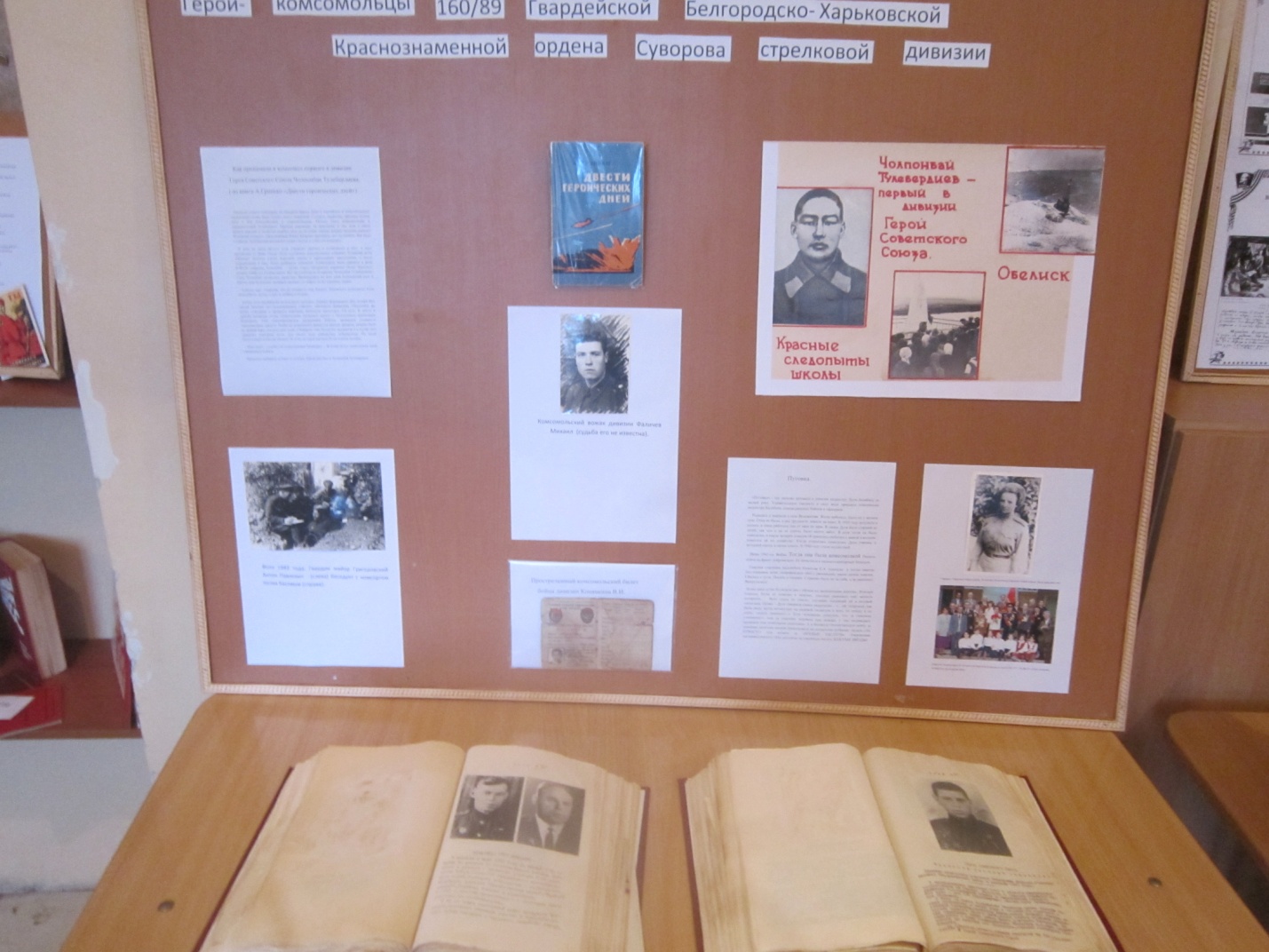 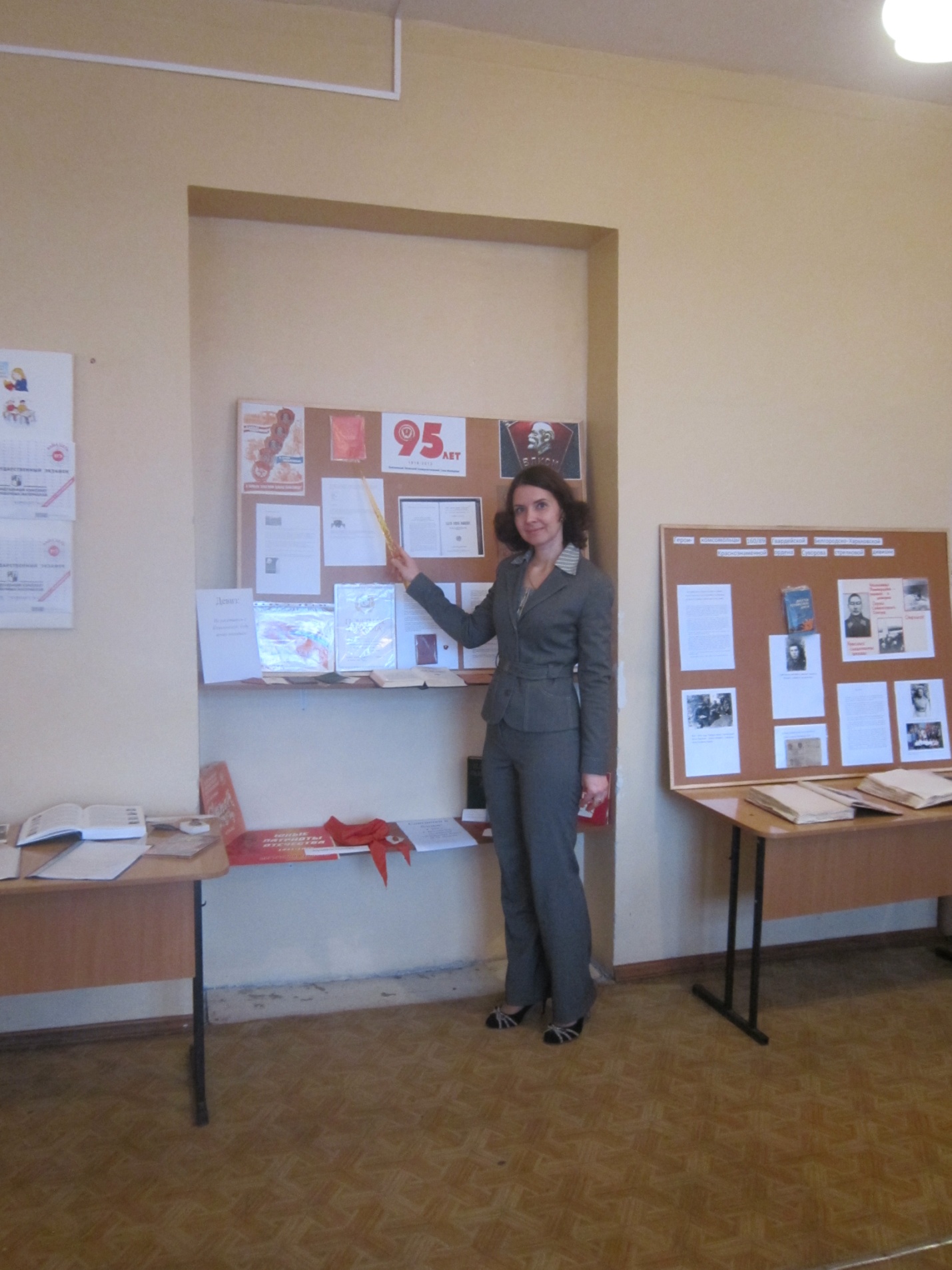 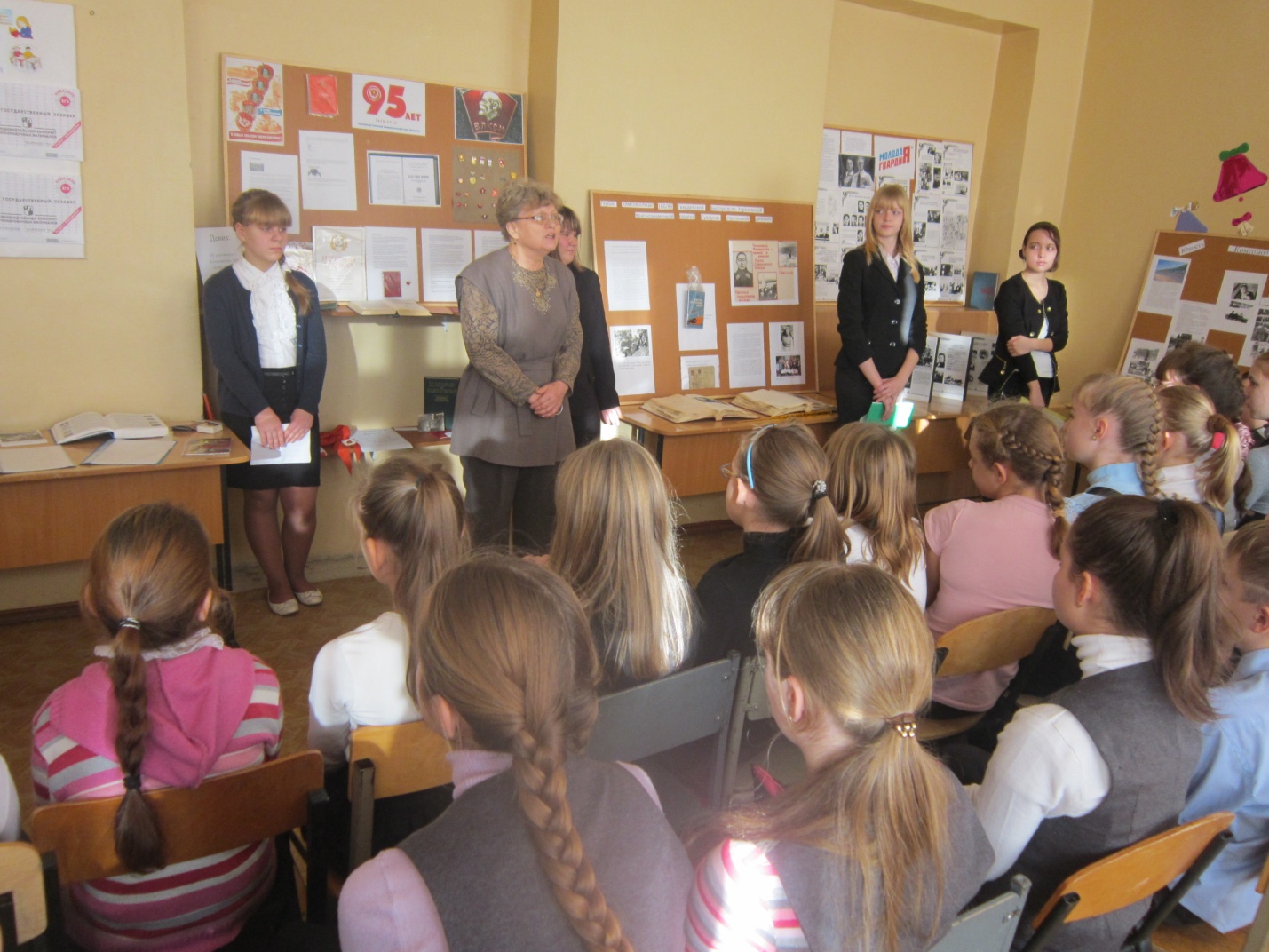 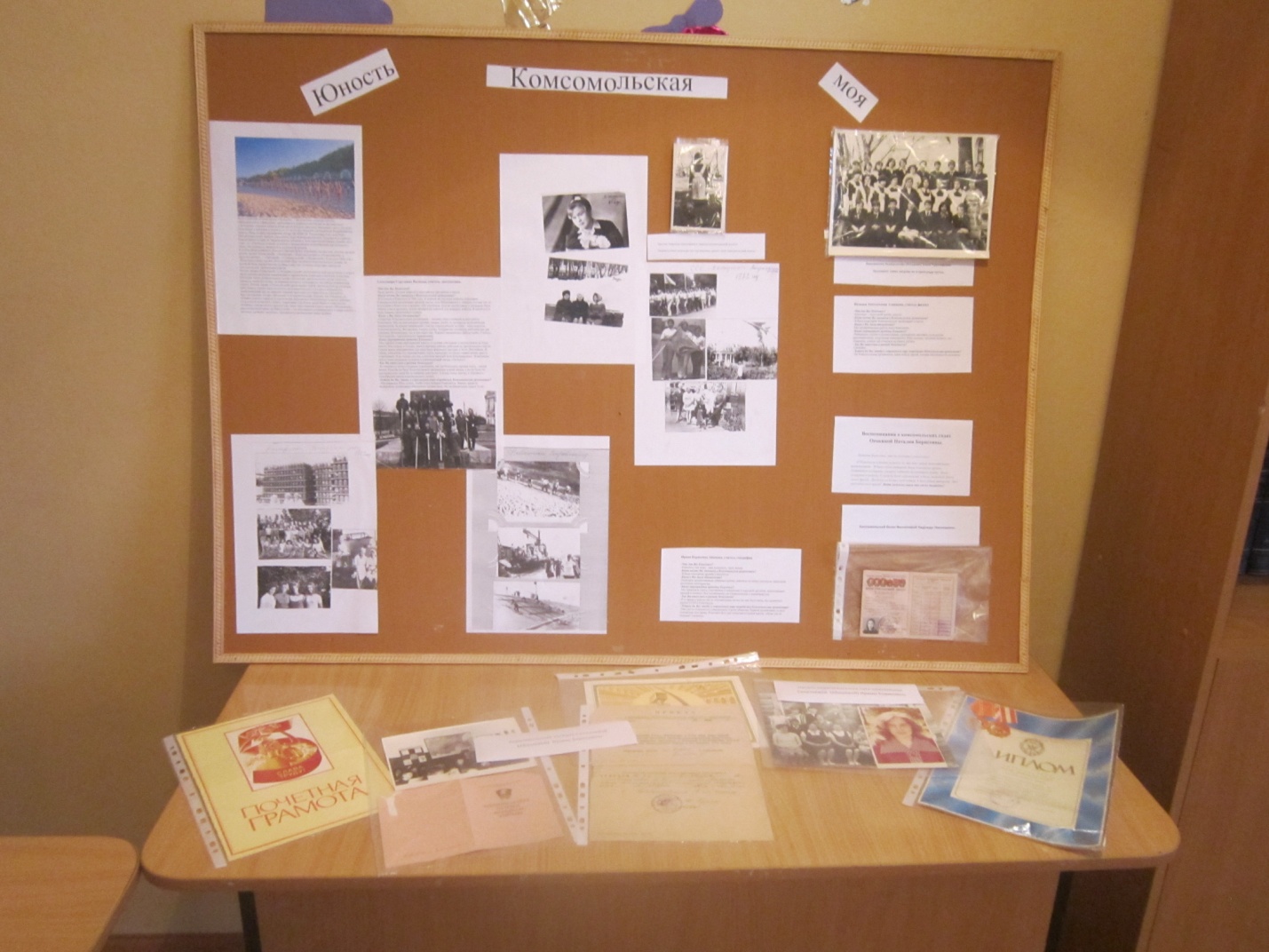   «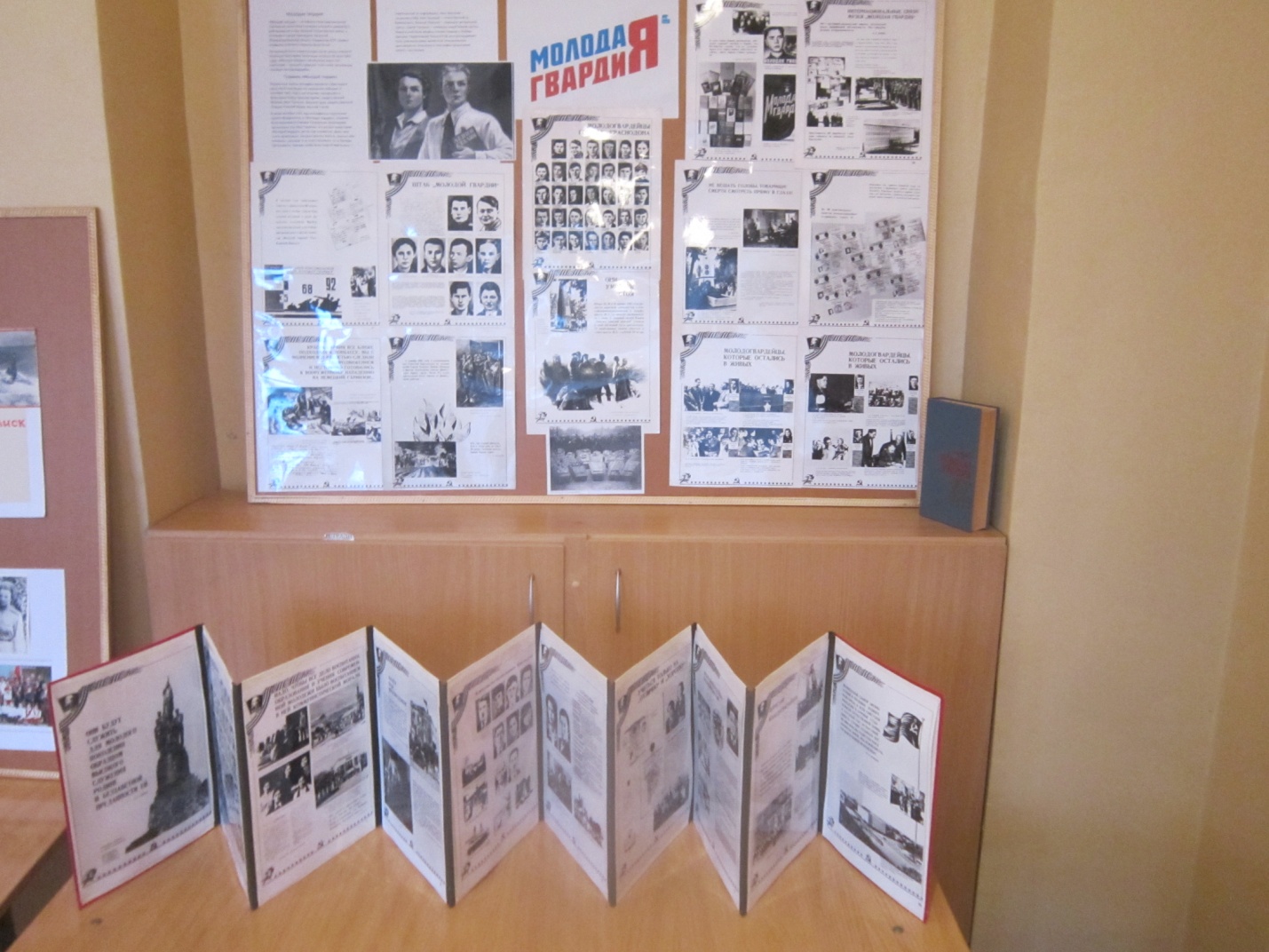  Авторы статьи : Носырева Елена Рудольфовна, учитель технологии  высшей категории и педагог дополнительного образования, Балюк Елена Вячеславовна, учитель истории высшей категории , педагог дополниельного образования, руководитель Музея Боевой Славы школы № 177.